ORDR00316_01_10_2022Amended_02_28_2022CITY OF NEWBURYPORT			  	 IN CITY COUNCIL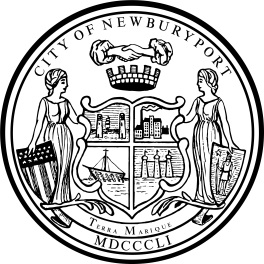    ORDERED:NEWBURYPORT CITY COUNCIL RULES (2022) As Amended February 28, 2022Proposed Amendments as follows, with deletions double striken-through in bold, and additions double-underlined and in bold:PURPOSEPursuant to the City of Newburyport Home Rule Charter (Charter), except as otherwise provided by the General Laws of the Commonwealth of Massachusetts (General Laws) or by the Charter, the legislative powers of the City Council of the City of Newburyport (Council) may be exercised in a manner determined by it.  The purpose of these rules of the Council (Rules) is to establish in writing the manner in which the Council shall exercise its legislative powers.ORGANIZATIONRule 1.  No later than December 31 after each regular  municipal election, the City Clerk (Clerk) shall provide written notice  to each member  of the Council for the coming two-year  legislative session  of the date, time, and place  of the first meeting of the Council in the next calendar  year, to be known as the Inaugural  Meeting.Rule 1A.  At the Inaugural Meeting, the Council shall, by majority vote of all its 11 members, notwithstanding any vacancies (Full Council), elect a President from within its membership. The City Clerk (Clerk) shall preside at the Inaugural Meeting until such time as a President is elected.  The Full Council shall vote to set the date of its next regular meeting before it may vote to adjourn the Inaugural Meeting.Rule lB.  No later  than at its next meeting after the Inaugural Meeting, the Council  shall, by majority vote of the Full Council, adopt  its Rules for such calendar  year.Rule lC. No later  than at its next meeting after the Inaugural Meeting, the Council shall, by majority vote of the Full Council , adopt a schedule of regular  meetings  of the Council  for the remainder of such calendar  year.Rule lD.  In the second year of each two-year legislative session, no Inaugural Meeting shall occur. Instead, at its first meeting of such calendar year, the Council shall, by majority vote of the Full Council: (1) elect a President from within its membership; (2) adopt its Rules for such calendar year; and (3)adopt a schedule of regular  meetings  of the Council  for the remainder of such calendar year.MEETINGSRule 2.  Council meetings shall be held in the Council Chamber of City Hall or as a hybrid meeting, unless the President, or a majority of the Full Council, determine by any means reasonable and practicable, and give written notice to all members, that such meeting will be held in an alternate location or as a remote meeting.Rule 2A. Special meetings of the Council shall be held at the call of the President, or any six (6) or more members, for any lawful purpose, by causing a notice of such special meeting to be delivered in hand or by email to the place of business or residence of each member.  This notice shall, except in an emergency of which the President shall be the sole judge, be delivered at least forty-eight (48) hours in advance of the time set, and shall specify the purpose or purposes for which the special meeting is to be held. The Clerk shall cause a copy of each such notice to be posted immediately, including on the City's Website, in accordance with applicable laws.Rule 2B.  If any meeting of the Council is in session at 10:30 11:00 pm, said meeting shall be adjourned until7:30pm of the following evening, unless another date and time is voted by a majority of the FullCouncil. The regular Council meeting shall start at 7:00 pm.HOLIDAYSRule 3. Except as otherwise provided in the Charter, whenever the day set by these Rules for any meeting of the Council, regular or special, shall fall upon a holiday, then such meeting shall be canceled or postponed to a date certain by majority vote of the Full Council.PRESIDING OFFICERRule 4. The President, if present, shall preside at all meetings.  In the absence of the President, the senior-most member in terms of consecutive, uninterrupted service on the Council shall serve during the absence of the President.  If more than one member has served the same length of time, the Council shallelect a President Pro Tem by majority vote from the most senior Councillors in. terms of consecutive,uninterrupted service on the Council.DUTIES AND POWERS OF THE PRESIDING OFFICERRule 5. The presiding officer shall:  preserve decorum and order; speak to points of order in preference to other members; decide all questions of order, subject to appeal to a super-majority of the Full Council; declare all votes, or permit the Clerk to do so; and perform any other duties consistent with the office that may be provided by charter, ordinance, or by other vote of the Council.Rule 5A.  If any member doubts a vote as declared, the presiding officer, without further debate on the question, shall require that a count be taken by roll call of the membership.Rule 5B.  During any meeting, whether regular or special, the presiding officer may, at any time, call for a five-minute recess.RELINQUISHING THE CHAIRRule 6.  When the presiding officer desires to relinquish the Chair, he or she they may call upon any Councillor to take the Chair, but such call to the Chair shall not continue beyond the will of the presiding officer so relinquishing the Chair, or beyond an adjournment of the Council, except ashereafter provided. If the presiding officer wishes to express an opinion on any subject under debate, they shall relinquish the Chair as above provided, and shall not resume the Chair until they are he or she is through speaking, and all points of order arising therefrom have been decided by the Councillor presiding in their his or her place.  Notwithstanding the foregoing, the presiding officer may, however, state facts and give opinions upon questions of order without relinquishing the Chair.COMMITTEES AND COMMITTEE BUSINESSRule 7. The President shall appoint all members to all City Council Committees, both standing and ad hoc, designate the Chair of each such Committee, who shall serve as its presiding officer, and fill any vacancies thereon as they arise.  Likewise, the President may establish, dissolve, and/or reconfigure ad hoc Committees in his or her discretion, provided that such ad hoc Committees shall be re-established each two-year legislative session.  Ad hoc committees may include members other than members of the Council for purposes of deliberation, but they may not vote.  Except as otherwise provided in Rule 12, the Council shall, by a majority vote, refer each matter newly introduced through the Council agenda (Agenda) to a single Committee, either standing or ad hoc, for review at a public meeting of such Committee, before such matter may be acted upon again by the Council.  Notwithstanding the foregoing, a Councillor may make all parliamentary motions, including a motion to receive and file the newly introduced matter.Rule 7A.  Pursuant to the Newburyport Code (Code), there shall be nine (9) standing committees of the Council, as follows, each consisting of three (3) members of the Council, and concerned with the matters specified for it in the Code:•	Committee on Budget & Finance•	Committee on Education•	Committee on General Government•	Committee on Licenses & Permits•	Committee on Neighborhoods & City Service;•	Committee on Planning & Development•	Committee on Public Safety•	Committee on Public Utilities•	Committee on RulesRule 7B.  Except as provided expressly otherwise in these Rules, a matter shall not be referred to more than one Committee, either separately or jointly, nor may a matter be referred to the Full Council sitting as the Committee-of-the-Whole except by super-majority vote.Rule 7C.  Committees may meet at any time, in open and/or executive session, at any place within the City of Newburyport, subject to the Massachusetts General Laws, the City Charter, and the Newburyport Code.Rule 7D.  Committees shall meet and review each matter referred to them by the Council no later than thirty (30) fifteen (15) calendar days after such referral.Rule 7E. Committee meetings shall may be cancelled when scheduled during any time when a declared snow emergency is in effect.Rule 7F.  During a meeting of the Council, the Chair of a Committee, whether regular or ad hoc, may remove any matter from such Committee to bring it to the floor for discussion by the Council, upon making a motion to do so, receiving a second from any other Councillor, regardless of Committee membership, and upon affirmative vote of the Full Council.  Once such matter is before the Council (on the floor), any Councillor may then make a motion regarding such matter to approve it, not approve it,or refer it back to the original or to another  Committee, and all parliamentary rules, including motions  toamend, to table, and so on, shall  be available, subject  to these Rules.Rule 7G.  In the event that either: (a) the Committee has failed to meet and review a matter within the required 30 15 days under Rule 7D; or (b) the Chair of a Committee has failed  to remove any matter from such Committee after (6) weeks of its original referral to such Committee, such  matter may be removed from such Committee to bring it to the floor for discussion  by the Council, provided that a petition signed  by no fewer  than two Councillors has been filed with the City Clerk- with copies to both the President and the relevant Committee Chair -- in accordance with Rule 16.Rule 7H.  Any matter that remains in Committee at the end of the Council's two-year legislative session shall die, unless a majority of the Full Council votes at its last meeting of such session to carry such item into the succeeding session. Any item that remains on the table at the end of the Council's two-year legislative term shall die, and may not be carried on.Rule 7I. For any Committee item relating to the disposition of any real property, including, without limitation, purchase or sale, an appraisal of the fair market value of said real property, performed by a duly licensed professional based upon the requirements and guidelines of the current Uniform Standards of Professional Appraisal Practice (USPAP), shall be presented to the Council no fewer than seven (7) calendar days before such Committee item can be brought to the floor.  The appraisal must be dated within twelve (12) calendar months of the date the relevant item is removed from Committee. The appraisal may be presented in Executive Session and/or may otherwise remain confidential in accordance with the City's Charter, and applicable law.Rule 7J.  Any Measure to authorize the issuance of a bond in an amount over $500,000 shall not be removed from the committee to which it is first referred until the greater of thirty (30) calendar days or one (1) regular meeting of the City Council has elapsed since such referral.SUFFICIENCY OF VOTERule 8.  The affirmative vote of a majority of the members present shall be sufficient to adjourn any meeting of the Council or its Committees.Rule 8A.  Except  as expressly provided in these Rules, the affirmative vote of a majority  or super­ majority, as may be required by law, of the Full Council, rather than of the quorum present, shall  be required to adopt any ordinance, order, or other vote or proceeding adopted, or which might be adopted(Measure).  Consistent with the Charter, Measures include, without limitation, all transfers, expenditures, and acceptance of funds, which shall be put into effect by an order of the Full Council.MANNER OF VOTINGRule 9.  The Council and each of its Committees, standing and ad hoc, shall vote at a duly noticed public meeting, unless otherwise permitted under the Open Meeting Law.Rule 9A.  A vote to confirm Mayoral Appointments on a second reading shall be by roll call of the FullCouncil.Rule 9B.  Approval of any ordinance shall require two (2) readings and two (2) roll-call votes to be held at separate City Council meetings, while approval of any other Measure requires one (1) reading and one (1) vote, which, except in the case of bond order, may be by voice vote.  Amendments to any motion to approve, not approve, or to refer back to Committee may be recorded by voice vote, including such parliamentary motions in regard to an ordinance.  Following its passage on first reading, such ordinance shall be timely posted to the City's Website, as defined in the Charter, in a manner prescribed by theCity Clerk.  Notwithstanding the foregoing, pursuant to the Charter, votes regarding MayoralAppointments shall be treated specially under Rule 20.Rule 9C.  At the Inaugural Meeting, the Clerk shall begin the order of roll-call voting throughout such meeting with that Councillor whose 'last name is first in alphabetical order. At each successive meeting that requires a roll call vote or votes, the Clerk shall begin roll calls throughout such meeting with the Councillor whose last name follows the previous Councillor in alphabetical order until the last meeting of the two-year legislative term.  Notwithstanding the foregoing, the Clerk shall, for all votes at all meetings, call the President to vote last.Rule 9D.  In the event that a member of the Council or one of its Committees wishes to have his or her vote recorded differently after announcement of the results of a roll call vote by the Clerk or presiding officer, the member must receive unanimous consent from every other present member of the Council or the Committee, as the case may be.Rule 9E.  A motion to table once seconded is not debatable, but clarifying points of information shall be allowed for the purpose of understanding the effects of such proposed tabling.GAINING THE FLOORRule 10.  All Councillors, when desiring to speak on a matter, shall raise their hands and respectfully address the President, and wait until recognized by the presiding officer.Rule l0A. Once recognized by the President, the Councillor shall stand to speak on the matter. A Councillor shall remain standing while speaking, and shall sit down to indicate to the President the conclusion of the Councillor's speech.Rule l0B. No Councillor shall speak a second time on any motion until each Councillor has the opportunity to speak once, however the President may permit a Councillor to speak out of turn to respond to questions directed to them him or her by another Councillor.Rule l0C. In speaking, members shall at all times confine themselves to the motion in order, shall use parliamentary language and appropriate demeanor, and shall strive to refer to all other members by their ward or as an At-Large Councillor, or as the Chair or a member of a particular Committee, etc., rather than by their first or last names.Rule l0D. No member shall leave a Council or Committee meeting while it is in session to seek or accept counsel, nor may such member while away from such meeting exchange information pertaining to an item on the meeting agenda, nor to conduct any other city business.Rule l0E. The Council President and Committee Chairs, as the case may be, shall have the responsibility and discretion for recognizing speakers other than Council or Committee members.  Any member of the Council or a Committee may request of the presiding officer recognition of a speaker other than a member, but the presiding officer's determination whether to grant such recognition shall not be appealed.SPONSORSHIP OF MATTERSRule 11. With the sole exception of a Mayoral Appointment, as described in Rule 20, no Measure or other matter beside a Communication, of any kind, shall be placed on the Agenda by any City official or other person, including, without limitation, the Mayor, nor may it be acted upon by the Council, unless it is sponsored by a member of the Council.  Each such matter carried over from a previous, two-year legislative term must be sponsored by a current member of the Council.Rule 12.  Except in the case of an Emergency Measure, as regulated under the Charter, the Council shall not pass or otherwise adopt any Measure until it has first been reviewed at a public meeting of a Committee in accordance with Rule 7.Rule 12A.  Failure of by any person, including, without limitation, an applicant or a city official, to meet a deadline, specified by law, regulation, or rule shall not constitute an Emergency.  For example, and without limitation, the Council shall not approve a license or permit, or otherwise authorize, any person to use public property for a road race or other event by Emergency Measure solely because such event is scheduled to occur  before the Council's next meeting.Rule 12B.  Pursuant to the Charter, no Measure making a grant, renewal, or extension, whatever its kind or nature, or a franchise or special privilege, shall be passed as an emergency measure, and, except as provided by the laws of the Commonwealth, no such grant, renewal, or extension shall be made otherwise than by ordinance.Rule 12C. Pursuant to the Charter, an Emergency Measure shall become effective immediately upon its adoption without signature by the Mayor, or at such later time as the emergency measure expressly provides.Rule 12D.  In the event that a sponsor of any Measure or other matter is not present physically or telephonically at a meeting of the Council when the Clerk reads such Measure or other matter, then the Council shall not consider such Measure or other matter, unless all sponsors of such measure have presented a written statement requesting the Council to proceed in the absence of such sponsor.WITHDRAWING ITEMS FROM THE AGENDARule 13.  After a Measure or other matter is reached on the Agenda and read aloud by the Clerk, it shall be deemed to be in possession of the Council, and shall be disposed of in some matter by vote.  At any time prior to a Measure or other matter being brought before the Council through such reading, it may be withdrawn provided all sponsors so notify the President or the Clerk.RECONSIDERATIONRule 14.  Notwithstanding Rule 9D, after a vote has been taken on a Measure or other matter, it shall be in order for any member voting with the prevailing  side to move reconsideration thereof  at the same meeting  at which  the vote was taken, and such motion shall be disposed  of accordingly.  Alternatively, such member may file with the Clerk, not later than noon of the next business day following such meeting, written notice of a motion to reconsider such vote.  After receiving such written notification from a member, the Clerk shall place the motion for reconsideration on the Agenda for the next regular meeting of the Council, and the Clerk shall forthwith, either verbally or in writing, notify the Full Council of such filing.DUTIES OF THE CLERKRule 15.  The Clerk shall attend and keep all records of all meetings  of the Council, shall record  the names of the members present, shall record the vote of members  on roll calls, and shall have the care and custody of the City records, and all documents, plans, and papers pertaining to the business of the Council. The Clerk shall also, at the request of a member, assist in the drafting of items to be presented at the meetings of the Council. The Clerk shall cause notice to be made to each Councillor of each meeting of the Council, regular and special, and of Committee meetings, and shall also post notice on the City Website at least 48 hours prior to commencement.DEADLINE FOR AGENDA ITEMSRule 16.  Printed materials regarding any matter, including, without limitation, the full text of new Measures, to be considered by the Council at its next regular meeting shall be presented in complete form to the Clerk not later than 9:00 am on the Wednesday 4:00pm on the Tuesday preceding such regular meeting. Notwithstanding the preceding sentence, not later than 4:00pm on the Wednesday preceding a regular meeting, Committee Chairs shall submit to the Clerk the text of any Measures they intend to remove from Committee and put into the possession of the full Council.   Except  as otherwise provided under Rule 18A, papers  presented  after these times shall  be considered Late-Filed Items, which shall not be taken up without a suspension of these Rules, which requires  a super-majority vote of theCouncil.   The provisions of this Rule 16 apply to all persons, and in all cases, without exception, including to all members and other City officials, such as the Mayor and Department heads, as well as the public.AGENDA AND PACKETRule 17.  For each meeting of the Council, the Clerk in consultation with the President shall compile the Agenda of all matters to come before the Council at such meeting, in accordance with the order of business listed below, and shall make available to the public such Agenda and all supporting documents (together, Packet) to be considered by the Council by 5:00 pm of the fourth (4th) calendar day prior to such meeting; provided, however, that in the case of a special meeting the Agenda shall be made available as otherwise provided by law and these Rules, and no Packet shall be required.  The Clerk shall cause a printed copy of the Packet to be delivered to each Councillor by their individually preferred means, and to be posted on the City Website at least 48 hours prior to commencement.Items that are to be added to the Agenda as Late-Filed Items must be submitted for approval to be placed on the Agenda immediately following the Call to Order.The order of business for the Agenda shall be as follows:1.  Moment of Silence2.   Pledge of Allegiance3.  Call to Order4.   Late-Filed Items5.   Public Comment6.   Proclamations7.   Mayors Comment8.   Consent Agendaa)   Approval of Minutesb)  Communications (including Applications)c)   Orders (including Transfers/Appropriation Orders) and Resolutions d)  First Reading of Mayoral Appointments7.  Second Reading of Mayor's Appointments8.   Communications9.   Orders (including Transfers/Appropriation Orders) and Resolutions10. Ordinances11. Committee Reports (including all Measures with any amendments or revisions for the Council to consider)12. Good of the Order13. AdjournmentRule 17A.  The Consent Agenda shall be reserved for routine and non-controversial matters that may be considered apart from the rest of the Agenda and approved collectively and without debate.The President has the sole discretion to place matters on the Consent Agenda excepting Committee Measures. Pursuant to the deadlines set in Rule 16, Committee Chairs may ask the Clerk to place Committee Measures on the Consent Agenda. This rule shall not be construed to limit or alter other rules relating to removing measures from Committee including, without limitation, Rules 7F and 7G. The retention thereon of any measure in the Consent Agenda is subject to the unanimous consent of the members present when the Council reaches the Consent Agenda during its meeting. Committee items removed from the Consent Agenda shall be handled during the regular agenda under the measure’s respective Committee report, under Rule 7F.The Clerk shall read matters on the Consent Agenda by title only. At any time before the Council acts upon the Consent Agenda, any member of the Council may cause any matter or matters listed upon the Consent Agenda to be removed and then placed into the appropriate portion of the regular Agenda, either by providing written notice to the President and/or the Clerk, or, alternatively, by rising and so requesting by motion. The Council shall then, without debate permitted, vote collectively on all matters remaining on the Consent Agenda, by simple majority of the Full Council.  Such vote may be conducted by voice vote at the discretion of the presiding officer.Rule 17B.  Supporting copied (paper copy) documents for Council agenda items shall be placed in the packet and provided to Council members only the first time the item is introduced to the Council. Subsequently, as items are taken up for debate, whether in committee or during regular meetings, it shall be the responsibility of each Councillor to have retained the documents for reference. Notwithstanding the foregoing, the electronic version of the packet, posted on the website, shall be complete.PUBLIC COMMENTRule 18.  There shall be designated a Public Comment time during each meeting of the City Council. The procedure for this comment time is listed below:1.  Individuals who wish to speak before the Council, whether on their own behalf or on behalf of a group, must sign in on the door of the Council Chamber prior to the start of the Public Comment segment of the meeting.  Each speaker must provide his or her name and the address where he or she resides permanently (i.e. legal domicile), and indicate which Agenda item he or she will be speaking on.  The President will advise attendees of their right to speak and responsibility tosign-up.2.   Two minutes allotted to each speaker.3.   One opportunity per individual to speak.4.   Comment must be related to an Agenda item.5.   Speakers who are attorneys shall disclose the identity of all clients whose interests are materially affected by the Agenda item upon which they speak.Rule 18A.  There shall be designed a Mayor's Comment time during each regular meeting of the City            Council. The procedure for this comment time is listed below:1.  To address the Council during the Mayor’s Comment period, the Mayor may provide notice to the President at any time prior to the Call to Order.2.   The Mayor will be allowed to speak for a total of seven (7) minutes.3.   The Mayor will be offered reserved seating on the front bench of the Council Chambers4.   Notwithstanding the normal deadline for written materials to be submitted to the City Clerk under Rule 16, the Mayor may submit a written report to the Full City Council not later than11:00am on the day of the Council meeting, and such report shall not be deemed a Late-Filed item.5.   Nothing in this rule prohibits the Mayor from speaking otherwise in compliance with the Charterand these Rules.PRESENTATIONSRule 19.  To be included on the Council Agenda, presentations by individuals or groups must be sponsored by a Councillor in writing pursuant to Rule 16, and approved by the President, in which case such presentation shall be placed in the Communications segment of the Agenda, for a period not longer than twenty (20) minutes.MAYORAL APPOINTMENTSRule 20.  Mayoral Appointments do not require sponsorship by a member of the Council, but shall require two (2) readings and two (2) votes by the Council, the second such vote by roll call. For its first reading, each such appointment, including reappointments, shall be accompanied by submittal to the Clerk of the appointee's resume in accordance with Rule 16. The first reading shall be placed in the Consent segment of the Council's Agenda for referral to the Council's next meeting, sitting as the Committee of the Whole.Rule 20A.  As with any Consent Agenda item, a single member of the Council may move such item to the regular Agenda. As provided in the Charter, the Council may elect to refer any proposed Mayoral Appointment to a standing or ad hoc Committee, which shall review such appointment and may make a recommendation to the Full Council  not fewer than seven (7) nor more than 45 days after such referral. Such Committee may require any person whose name has been referred to it to appear before such Committee, or before the Full Council, to give any information relevant to the appointment that the Committee of the Full Council may require.  Notwithstanding the optional referral of proposed appointments provided for in this Rule 20A, appointments and reappointments of the following officers shall always be referred through the Consent Agenda to the standing committee with oversight over such board or commission:Members of the Board of Health and Health Director;Building Commissioner;Building Inspector;City Auditor/Director of Finance;City Librarian;City Treasurer;Director of the Department of Public Services;Members of the Conservation Commission and Conservation Agent;Harbormaster;Members of the License Commission;Members of the Newburyport Redevelopment Authority board;Members of the Newburyport Waterfront Trust board;Members of the Planning Board, Planning Director, and Zoning Administrator;Members of the Water and Sewer Commission; andMembers of the Zoning Board of Appeal.MID-YEAR BUDGET REVIEWRule 21.  Each calendar year, the Committee on Budget & Finance shall schedule and hold a public meeting to conduct a Mid-Year Budget Review  as soon as practical after six (6) months of actual expenditures are available in written form, but no later than February 28. The Chair of the Committee shall cause the Finance Director to attend, pursuant to the Charter, the Chair shall invite all members of the Council, as well. Pursuant to the Charter, the Chair shall ask the Finance Director to distribute to the Full Council documentation in support of the Mid-Year Budget Review no less than two (2) weeks before such meeting, including a year-to-date actual budget summary. Further pursuant to the Charter, any member of the Council may request that a Department Head be present at the Mid-Year Budget Review meeting, by making a request through the Chair of Budget & Finance.ELECTRONIC COMMUNICATION DEVICESRule 22.  The audible use of mobile phones, radios, and other electronic communication devices by any person, including members of the Council, but excepting on-duty public safety officers, is strictly prohibited within the Council Chamber while the Council is in session, and all such devices shall be turned off or otherwise made to be silent.Rule 22A.   Members of the Council may read from or listen to or otherwise obtain information from a computer, tablet, or other electronic device within the Council Chamber while the Council is in session, such as by conducting computer searches online. Rule 22B.  Except as otherwise permitted under the Open Meeting Law, no member of the Council shall, at any time while the Council is in session, be permitted to communicate with other people, either located within or without the Chamber, using such any electronic device, whether verbally or otherwise, audibly or inaudibly.PARLIAMENTARY PRACTICERule 23. In all matters of parliamentary practice not provided for in these rules, the Council shall useRobert's Rules of Order as a guide.RECUSALRule  24. Upon his or her recusal regarding a matter, a member of the Council or a Committee shall leave the room where the meeting is being conducted, and such member shall not be counted as part of the quorum on that matter. Notwithstanding the foregoing, a recused member may, if permitted under applicable law, remain in the room solely if he and she wishes to give testimony on the matter.Rule 24A.  If the matter is to be addressed in open session, then the recusal shall be made orally and shall be included as part of the official public record. The recused member may obtain and review any records of such public discussions and/or action by the Council or Committee on the matter.Rule 24B. If the matter is to be addressed in executive session, then the recusal must be made orally during the open session before the Council or Committee goes into such executive session and shall be included as part of the official public record.  A member so recused shall not knowingly obtain or review a recording, minutes, or any other non-public information regarding such matter, other than the fact ofhis or her own recusal.AMENDING THE RULESRule 25.  Any amendment of these Rules shall require successful passage of an order by the FullCouncil, by simple majority, as provided in these Rules.SUSPENDING THE RULESRule  26.  Except as otherwise, expressly provided in these Rules, a motion to suspend the rules shall require a two-thirds super-majority vote of the Full Council._______________________Councillor Heather L. Shand In City Council January 10, 2022:Motion to approve by Councillor Zeid, seconded by Councillor McCauley. Roll call vote. 11 yes. Motion passesIn City Council January 10, 2022:Motion to approve as amended to move the meeting date 9/26/2022 to 9/27/2022 due to Rosh Hashanah by Councillor Zeid, seconded by Councillor McCauley. Roll call vote. 11 yes. Motion passesIn City Council February 28, 2022:Motion to refer to Rules by Councillor Vogel, seconded by Councillor Khan. Roll call vote. 11 yes. Motion passes.Date: ______________________			Attest: ________________________Richard B. Jones, City Clerk________________